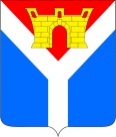 АДМИНИСТРАЦИЯ УСТЬ-ЛАБИНСКОГО ГОРОДСКОГО ПОСЕЛЕНИЯ  УСТЬ-ЛАБИНСКОГО РАЙОНА П О С Т А Н О В Л Е Н И Еот 27.12.2019                                                                                                      № 1028город Усть-ЛабинскО назначении голосования по отбору общественных территорий, подлежащих благоустройству в первоочередном порядке и обеспечения реализации проекта муниципальной программы «Благоустройство территорий Усть-Лабинского городского поселения» на 2018-2024 гг.В соответствии со статьей 179 Бюджетного кодекса Российской Федерации, Федеральным законом от 06.10.2003 №131-ФЗ "Об общих принципах организации местного самоуправления в Российской Федерации", постановлением Правительства Российской Федерации от 10 февраля 2017 года № 169 «Об утверждении Правил предоставления и распределения субсидий из федерального бюджета бюджетам субъектов Российской Федерации на поддержку государственных программ субъектов Российской Федерации и муниципальных программ формирования современной городской среды», постановлением Правительства Российской Федерации  от 9 февраля 2019 года № 106 «О внесении изменений в приложение № 15 к государственной программе Российской Федерации «Обеспечение доступным и комфортным жильем и коммунальными услугами граждан Российской Федерации», в целях реализации мероприятий по благоустройству территории Усть-Лабинского городского поселения Усть-Лабинского района, постановляю:1. Провести голосование на территории Усть-Лабинского городского поселения Усть-Лабинского района, по отбору общественных территорий, подлежащих благоустройству в первоочередном порядке, 16 февраля 2020 года с 8 до 20 часов по местному времени.2. Утвердить перечень общественных территорий, подлежащих благоустройству в первоочередном порядке в 2018 году в рамках реализации муниципальной программы «Благоустройство территорий Усть-Лабинского городского поселения» на 2018-2022 годы, представленный общественной комиссией (приложение № 1).3. Общественной комиссии не позднее 05 февраля 2020 года создать и утвердить состав территориальной комиссии для каждого избирательного участка, назначить ее председателя и секретаря, определить порядок ее деятельности.4. Администрации Усть-Лабинского городского поселения Усть-Лабинского района, в лице уполномоченного органа - сектора капитального строительства и развития поселения МКУ УГП «АТУ» (далее – уполномоченный орган) со дня, следующего за днем официального опубликования настоящего постановления, но не позднее 9 января 2020 года, обеспечить подготовку, опубликование и размещение на официальном сайте администрации Усть-Лабинского городского поселения в информационно-телекоммуникационной сети «Интернет» дизайн-проектов благоустройства общественных территорий в целях ознакомления с ними всех заинтересованных лиц.5. Уполномоченному органу обеспечить изготовление бланков документов, связанных с подготовкой и проведением голосования в течение трех календарных дней, со дня обращения общественной комиссии, но не позднее чем за три календарных дня до дня проведения голосования.Виды и количество каждого вида бланков определяется общественной комиссией с учетом необходимости выделения в день проведения голосования территориальной комиссии дополнительного количества соответствующих бланков.6. Отделу по общим и организационным вопросам администрации Усть-Лабинского городского поселения Усть-Лабинского района (Чухирь) опубликовать настоящее постановление в газете «Сельская новь» и разместить его на официальном сайте администрации Усть-Лабинского городского поселения Усть-Лабинского района в сети Интернет www.gorod-ust-labinsk.ru.7. Контроль за выполнением настоящего постановления возложить на исполняющего обязанности заместителя главы Усть-Лабинского городского поселения Усть-Лабинского городского района Р.А. Магамадова.8. Настоящее постановление вступает в силу со дня его официального опубликования.Исполняющий обязанности главыУсть-Лабинского городского поселения Усть-Лабинского района					                      А.Н. МандринПРИЛОЖЕНИЕ №1 к постановлению администрацииУсть-Лабинского городского поселенияУсть-Лабинского районаот 27.12.2019 № 1028    ПЕРЕЧЕНЬОбщественных территорий, предлагаемых для проведения рейтингового голосования по отбору общественных территорий, подлежащих благоустройству в первоочередном порядке и обеспечения реализации проекта муниципальной программы «Благоустройство территорий Усть-Лабинского городского поселения» на 2018-2024 гг.Исполняющий обязанности заместителя главыУсть-Лабинского городского поселения Усть-Лабинского района 	         					     Р.А. Магамадов№ п/пНаименованиеНаименование работ1Сквер по ул. Ленина, д. 33АУстройство фонтана, ремонт тротуаров, восстановление клумб, высадка деревьев, установка МАФов2Ул. Ленина от ул. Красной до ул. Вокзальной (чётная сторона)Ремонт тротуаров, восстановление клумб, обрезка деревьев, установка МАФов3Зона отдыха (набережная) в районе озеро КопыткоКомплексное благоустройство, устройство зоны отдыха